Государственное бюджетное общеобразовательное учреждениеСамарской областисредняя общеобразовательная школа с.Девлезеркиномуниципального района Челнол-ВершинскийСамарской области«УТВЕРЖДАЮ»Директор  ГБОУ СОШ с.ДевлезеркиноБелов Е.А.Программа принята при основаниирешения педагогического советаПротокол №1от 16.01.2012гАдаптированная дополнительная образовательная программа по социально-педагогической направленности«Цветы Добра»Возраст детей: 7-11 летСрок образования (обучения) – 1 год.                     Автор:                                                                      Антипова  Л.П.- педагог                                                                       дополнительного образования, филиала отделение дополнительного образования «Лидер»Челно-Вершины, 2012 гПрограмма предназначена для образовательных учреждений и направлена на нравственное развитие детей младшего школьного возраста. Программа позволяет сформировать у детей 7-11 лет, высокий уровень нравственного самосознания, основные культурные и духовные ценности, привить чуткое отношение  к окружающей среде. Программа предназначена для учителей начальных классов, педагогов дополнительного образования, руководителей образовательных учреждений.РецензентСтарший преподаватель кафедрыТехнологии развивающего обученияГОУ СИПКРО                                      Степанова Л.Д.Содержание:Пояснительная записка	4Цель и задачи программы	5Структура, формы и методы занятий	6Содержание учебной программы	9Список использованной литературы.	13Приложения	14Пояснительная запискаСоциально-нравственное развитие – одна из центральных линий психического развития в младшем школьном возрасте. Она включает три взаимосвязанные сферы: становление нравственного сознания, формирование нравственного поведения, нравственных переживаний и чувств. Нравственные чувства развиваются у детей в процессе взаимоотношений их со взрослыми и сверстниками, т.е. неразрывно связаны с воспитанием у детей уверенности в себе и формированием социальных навыков.  Появившись  на свет, каждый человек (индивид)  начинает  постепенно  усваивать  человеческую  культуру,  приобретать  свои  особенности, входить  в  общество, самоутверждаться  среди  других  людей  и  становиться  личностью – т.е., происходит  его  социализация, которая  включает  в  себя  следующее:-         приобщение к  культуре;-          обучение  и  воспитание;-         взаимодействие  с  другими  людьми;-         освоение  им  ценностей   норм общества, различных   социальных  ролей  и  видов  совместной  деятельности;-           приобретение  определенных  прав  и  обязанностей  взглядов,  привычек   и т.д.В результате  человек  из биологического  существа  постепенно  превращается  в  существо  социальное, способное  жить  и  действовать  в  обществе.Социализация  начинается  в  самом  раннем  детстве  и  не  прекращается  по  существу  до  глубины  старости.Маленький  человек  ко  всему  присматривается  с  жадным  вниманием, наблюдателен, все  схватывает  на  лету, все  подличает, старается  как – то  «переварить»  и увязать  в  своей  голове, чтобы  разобраться  в  окружающей  действительности.Глядя  вокруг, он  день за  днем  вырисовывает  для себя  картину  мира, решает, что  важно, а  что нет, что  хорошо, а  что  плохо, как  следует  вести  себя  в  той  или  иной   ситуации.  Воспитывая  малыша, важно постоянно  помнить, что  он  рядом, все  видит  и  слышит; помнить, что молчаливый  собственный  пример  вдесятеро  важнее, чем  самый  умный совет, чем  самые   красноречивые   словесные   поучения. Слова  могут,  что  называется,  пролетать  мимо ушей (особенно, если  все  время  надоедливо  твердить  одно  и  тоже), а  поступки  окружающих  врезаются  в  сознание  прочно  и  глубоко. Специально организованная в рамках представленной программы познавательная деятельность способствует не только социально-нравственному воспитанию детей младшего школьного возраста, но и приводит к совершенствованию интеллектуальной и эмоциональной сферы школьников, развитию нравственных мотивов поведения. Разнообразные подвижные игры, психогимнастические  этюды и упражнения, музыкотерапия и элементы арттерапии, сказкатерапии, театротерапии помогают детям получить понятие о социально-нравственных критериях, сформировать национально-патриотические чувства, приобрести знания в области цветоводства. Привить любовь к красивому, прекрасному, к комнатным, садовым, полевым цветам. Цветы считаются одним из ярчающих примеров природной красоты.Цель и задачи программыЦелью программы является формирование нравственных и культурных представлений у детей младшего школьного возраста через ознакомление учащихся с многообразием цветочного царства и красотой цветения, и физиологическими особенностями, которые сформировались в процессе исторического развития под воздействием условий внешней среды.Цель дополнительного образования детей – выявление и развитие способностей каждого ребенка, формирование духовно богатой, физически здоровой, творчески мыслящей,  обладающей прочными знаниями социально активной личности.Реализация поставленной цели достигается в процессе решения следующих задач:формирование наиболее позитивных и важных нравственных качеств личности (отзывчивости, трудолюбия, доброжелательности, правдивости, справедливости, ответственности и т.д.);привлечение внимания детей к вопросам охраны природы, повышение интереса к комнатным растениямвоспитание у подрастающего поколения чувства личной ответственности за сохранение биологического равновесия на Земле, которое нарушается при неправильном использовании природных богатств.развитие у ребенка общечеловеческих культурно-нравственных ценностей.привитие любви к красивому, прекрасному.Данные задачи являются содержанием педагогического процесса нравственного развития и воспитания школьников в образовательном учреждении. Правильно поставленная работа учащихся с цветущими и декоративными растениями помогают им  закрепить знания по многим вопросам школьного курса окружающей среды, лучше понять связь растения с внешней средой, убедиться в возможности управления ростом и развитием растений.Структура, формы и методы занятий      Дети проживают в школе огромную часть своей жизни. Радости и горести каждого ученика переживаются учащимися совместно. От того, как дети проживают каждый день своей жизни, какие эмоциональные впечатления остаются у них от каждого прожитого дня зависит результат их дальнейшего продвижения вперед по жизни. На занятиях проводятся разные мероприятия- беседы, игры, которые основаны на любви и теплоты.       Главная цель занятий – воспитывать умение быть Человеком.      В начальной  школе провести занятие на нравственную тему непросто. Ребятам трудно усидеть на месте, трудно слушать нравственные назидания. Поэтому занятие должно строится на жизненных ситуациях и реальных жизненных примерах. Подготовка такого  вида деятельности требует серьезных усилий педагога, умения общаться с детьми легко, интересно и свободно. Такие занятия должны проходить в доброжелательной атмосфере, без назидания, устрашения, именно на таком занятии дети не бояться говорить о своих проблемах и неудачах, победах и поражениях. В такой свободной обстановке и проходят занятия нашего кружка, во второй половине дня дети откровенны, доверчивы своему другу, учителю, где обсуждаются нравственные ситуации. Дети анализируют ситуацию, легко различают добро и зло.      Нравственные беседы – это время совместного поиска истины, смысла существования, который станет стержнем поведения маленького человека во взрослой жизни.   Тематика нравственных занятий разнообразна:«В человеке доброта-это главная черта»«Цветы в жизни человека»«Где красота - там доброта»«Цветы приносят радость»«От улыбки хмурый день светлей»«Я люблю, ты любишь, мы любим»«Хочешь иметь друзей – будь вежлив»«Что такое «хорошо» и что такое «плохо»«Лучшее слово о дружбе»«О жадности и жадных»«О лени и лентяях»«По каким законам должны жить»«Я человек и моё общество»«Мой мир»«Настоящий друг»«Праздник цветов»«Праздник Дружбы. В гостях у королевы Доброты»При проведении таких занятий основываемся на следующих принципах:товариществоуважение друг другу, к коллективу и к людям стремление к творчеству довериеуверенность в том, что твое дело приносит людям пользустремление к доброму человеческому общениюНами разработаны и приняты  законы жизни кружковцев:1.Каждый человек имеет право на ошибку и ее исправление2.Человек не имеет право унижать, оскорблять и обижать другого человека3.Человек должен научиться признавать свою неправоту и отстаивать свою правоту4.Человек должен учиться дружить и иметь друзей5.Человек должен уметь помогать другому человеку и не бояться просить помощи6.Человек должен учиться быть терпеливым и настойчивым в достижении своих целей.Для того чтобы легче было адаптироваться к новому коллективу, почувствовать свою значимость в классе создан стенд «Волшебное зеркало». На нем находятся фотографии всех членов кружка, к каждой фотографии прикреплен красивый кармашек. В каждый кармашек пожелания ученикам может положить учитель, член кружка. Сам ученик может положить в кармашек учителю и задать вопрос, который он не может задать вслух. В конце учебного года, при подведении итога занятий нужной и значимой традицией в жизни детей  традиция -«теплых писем»: это письмо-поддержка, письмо-сочувствие, письмо-одобрение. Такие письма приятное событие в жизни младших школьников. 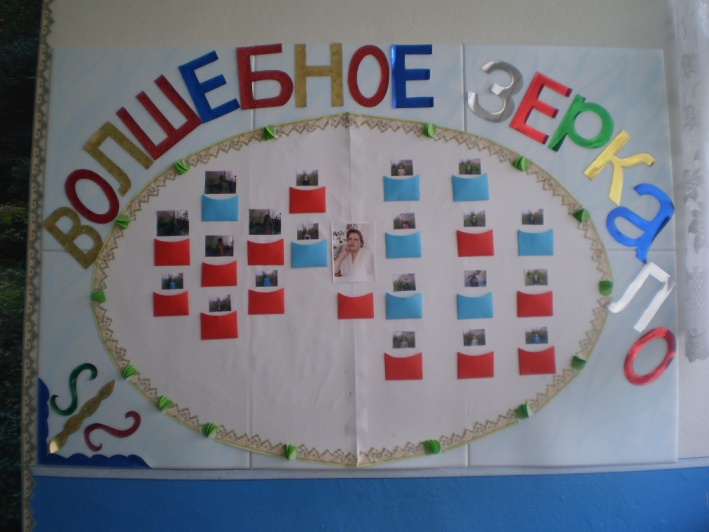 Вторая часть занятия кружка – это практические занятия, где дети заботливо, с любовью выращивают, ухаживают за цветами и в помещении школы, и  на пришкольном участке. Опыт работы с такой формой воспитательной работы подтверждает, что ребята учатся смотреть на себя глазами других детей, становятся ответственнее и увереннее. Совместные практические занятия способствовали формированию нравственных качеств: милосердие, сострадание, бескорыстие, благодарность, уважение, нежность, скромность. В ходе педагогической диагностики было установлено, что основными качествами, которыми должны обладать люди, по мнению детей являются:-доброта-дружелюбие-вежливое отношение к друг другу-чувство взаимопомощи-товариществоНа занятия дети ходят с удовольствием, чувствуют себя радостными, счастливыми, много материалов приносят, очень активны. Одна из основных задач в нашей жизни – помочь стать счастливыми, уверенными в себе, знающими как вести себя достойно. Нет награды более отрадной, чем знать, что нам удалось добиться стойких изменений к лучшему в жизни ребенка.Содержание учебной программыпервый год обучения – 72 часа – теоретическая часть – 36 часов - практическая часть – 36 часовНравственные беседы – 36 часов«В человеке доброта-это главная черта» - 2 часа«Цветы в жизни человека»-3 часа«Где красота - там доброта»-2 часа«Цветы приносят радость»-2 часа«От улыбки хмурый день светлей»-2 часа«Я люблю, ты любишь, мы любим»- 2 часа«Хочешь иметь друзей – будь вежлив» -2 часа«Что такое «хорошо» и что такое «плохо» - 2 часа«Лучшее слово о дружбе»-2 часа«О жадности и жадных» - 2 часа«О лени и лентяях»- 2 часа«По каким законам должны жить» - 2 часа«Я человек и моё общество» - 2 часа«Мой мир» - 2 часа«Настоящий друг» - 2 часа«Праздник цветов» - 2 часа«Праздник Дружбы. В гостях у королевы Доброты» - 3 часаУход за цветами – 36 часов1.Вводное занятие - 3 часаОзнакомление с видами общественно-полезного труда, массовыми мероприятиями с участием членов кружка. Экскурсия по школе, ознакомление с комнатными растениями.2.Цветочно-декоративные растения, их значение в жизни человека - 4 часа.Ознакомление с грунтовыми и комнатными цветочно-декоративными растениями, деревьями, кустарниками. Экскурсия на приусадебный участок.3.Биологические особенности однолетних цветочно-декоративных растений - 8часов.Способы выращивания, биологические особенности. Разнообразие однолетних цветочно-декоративных растений. Практическая работа. Сбор и изучение строения семени однолетних цветочно-декоративных растений. Выкапывание и посадка цветущих растений в горшке .4.Биологические особенности комнатных растений -8 часов.Значение комнатных растений, их группировка, биологические особенности. Практическая работа. Знакомство с комнатными растениями. Паспортизация растений, работа со справочной литературой по комнатному цветоводству.5.Уход за комнатными  растениями-77 часовТребовательность комнатных растений к температуре, освещению, к воде в связи с биологическими особенностями и временем года.Практическая работа. Размещение растений соответственно их требованиям к освещению, температуре. Поливка, опрыскивание, подкормка. Приготовление почвенных смесей. Наблюдение за ростом и развитием комнатных растений.6.Подведение итогов – 2 часа.Учет результатов работы. Оформление наглядных пособий.Учебно -тематическое планированиевторой год обученияСписок использованной литературы.Крестникова А.А. Цветы в любое время года.-М.,2008Никандров Н.Д. Духовные ценности и воспитание человека //Педагогика, 1998. - №4. - С. 5 -12.Педагогическое диагностирование нравственной воспитанности учащихся /Сост. Т.Е. Макарова. - Самара: изд-во СамГУ, 2000.Песталоцци И. Г. Нравственное воспитание. Избр. пед. соч.: В 2-х т. / Под ред. В.А. Ротенберг, В.М. Кларина – М.: Педагогика, 1981. - Т.2.Петерина С.В. Воспитание культуры поведения у детей дошкольного возраста. - М.: Просвещение,1990.Петровский К.Г. Личность в психологии. – Ростов на/Д.: ТЦ «Учитель», 1996.Петрукович М.Т. Поговорим о нравственности //Сельская школа. – 1999. - №3. – С. 5-11.Фаустова В.В. Цветоводство-М.,2007Янковская М.Г. Эмоциональные аспекты нравственного воспитания. - М., 1986.10. ЯроваяЛ.Н., Жиренко О.Е.,Барылкина Л.П.,Обухова Л.А.Внеклассные мероприятия.2 класс.-М.:ВАКО,2004.11.Попова Г.П.Классные часы,1 класс-Волгоград :Учитель2008.ПриложенияЗанятие в кружке «Цветы Добра» с учащимися начальных классовРуководитель кружка: Антипова Лидия ПетровнаХод занятия:Учитель:Сегодня мы с вами поговорим о качестве, без которого человек не может называться человеком.Слово это серьезное,Главное, важное,То, что значит оно,Очень нужно для человека.В нем забота и ласка,Тепло и любовь.В нем стремленьеНа помощь прийти вновь и вновь.Это качествоВ сердце у многих живетИ о боли другихПозабыть не дает.И оно поважней,Чем лица красота.Догадались, что это?Сердец доброта!    О каком качестве пойдет речь?Да, сегодня мы будем говорить о доброте. Почему – то в наше время доброта не очень ценится, люди стесняются быть добрыми. Неужели современному человеку не нужны сочувствие, сопереживание, внимание, доброжелательность?    Доброта…Добро… Что же это такое? Прочитаем два высказывания.Ученики (читают плакаты)« Доброта – отзывчивость, сочувствие, дружеское расположение к людям; все положительное, хорошее, полезное» (Л.Н.Толстой)«Доброта – вещь удивительная. Она сближает, как ничто другое. Доброта избавляет нас от одиночества, душевных ран и непрошеных обид» (Драматург В.Розов)Учитель: Это человеческое качество высоко ценилось во все времена. Вспомним пословицы и поговорки о доброте.Спеши делать добро.Без добрых дел нет доброго имени.Жизнь дана на добрые дела.Доброе слово дом построит, злое слово дом разрушит.От добра добро не ищут.Доброе слово-половина счастья.Худо тому, кто добра не делает никому.Доброе дело дороже богатства.Красоту уносят годы, доброту не унесут.Учитель: А как много слов образовано от слова добро!на доске изображен «Цветок доброты».Эпиграф:«Доброта – солнечный свет,под  которым  распускается цветок добродетели»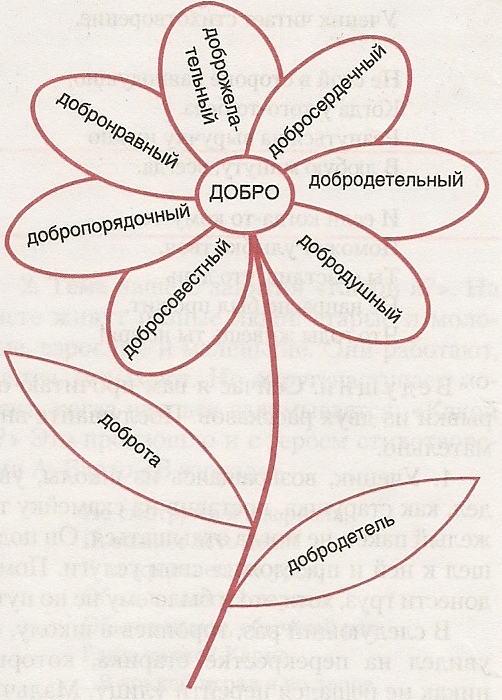 Вспомним о волшебном цветке из сказки В. Катаева « Цветик-семицветик ». Кому и как помогла девочка? Куда бы вы потратили лепестки волшебного цветка? ( Ответы детей.) Как вы думаете, легко ли быть по-настоящему добрым? Действительно, научиться по-настоящему, быть добрым трудно. Путь к доброте нелёгкий, на нём человека ожидают взлёты и падения, зло и добро. У каждого человека, большого и маленького, свой путь к доброте.         Девочка поёт песню:«Доброта» (сл. Н.  Тулуповой, муз. И. Лученка.)Добрым быть совсем, совсем не просто,Не зависит доброта от роста,Не зависит доброта от цветка.Доброта – не пряник, не конфета.Припев:Только надо добрым бытьИ в беду друг друга не забыть.Будет вертеться Земля быстрей,Если будем мы с тобой добрей.Добрым быть совсем, совсем не просто,Не зависит доброта от роста,Доброта приносит людям радостьИ взамен не требует награды.Доброта с годами не стареет,Доброта о холода согреет.Доброта, как солнце, светитРадуются взрослые и дети.Учитель:   Выберите пословицу, отражающую смысл песни. Ученики объясняют смысл пословицы «Красоту уносят годы, доброту не унесут».        Учитель:    Как вы думаете, можно ли заставить человека быть добрым? Можно ли стать добрым на время?     Ученик читает стихотворение Л. ТатьяничевойДостаётся недешевоСчастье трудных дорог.Что ты сделал хорошего,Чем ты людям помог?Этой мерой измерятьсяВсе земные труды,Может, вырастил деревцеИль очистил пруды?Можешь, строишь ракету?Гидростанцию? Дом?Согреваешь планетуСвоим мирным трудом?Иль под снежной порошейЖизнь спасаешь кому?Делать людям хорошее -Хорошеть самому.Учитель:  Какие пословицы можно отнести к этому стихотворению? («Добрые дела красят человека», «Жизнь дана на добрые дела» и др.) Как вы понимаете смысл этих слов? (Ответы детей.)         Надо стремиться  всегда и во всём быть полезным людям. (Ученик читает стихотворение)Не стой в стороне равнодушно,Когда у кого-то беда.Рвануться на выручку нужноВ любую минуту, всегда.И если когда-то кому-тоПоможет улыбка твоя,Ты счастлив, что деньНе напрасно был прожит,Что годы живешь ты не зря!Учитель: А.П.Чехов, обращаясь к молодым, писал: «Пока молоды, сильны и бодры, не уставайте делать добро!»Добрые сердца – это сады,Добрые слова – это корни,Добрые мысли – цветы,Добрые дела – плоды.Писатель оставил после себя очень много добрых дел. Он всю жизнь лечил людей, а в свободное время занимался цветоводством. Когда он заболел и врачи прописали ему морской климат, он купил в районе Сочи участок земли и сам обустроил его. Построил дом и засадил участок цветами: розами, пионами. Он считал, что цветы благотворно влияют на человеческую душу, вселяя в него веру, любовь к прекрасному, тягу к жизни.Давайте вернемся к нашему «цветку доброты». Какими же качествами, по вашему мнению, должен обладать человек, про которого можно сказать, что он  добрый?(дети приготовили домашнее задание: рисунок цветка в центре которого написаны слова, обозначающие качества доброго человека и прикрепляют свои цветы рядом с «цветком доброты»)Какая чудесная получилась цветочная поляна! Цветы на ней обозначают необходимые человеку качества: это милосердие, сострадание, бескорыстие, благодарность, уважение, нежность, скромность.  Ребята, нам нужно заботится о своих цветах, которые растут в нашей родной, любимой школе. Чтобы наши цветы радовали, приносили нам только хорошее настроение, создавали уют нужно ухаживать за ними. (практическая работа, уход, полив цветов)(Учитель читает стихотворение)Твори добро-Нет большей радости.И жизнью жертвуй,И спешиНе ради славы или сладостей,                                                                                                                                                 А по велению души.Когда кипишь, судьбой униженный,Ты от бессилья и стыда,Не позволяй душе обиженнойСиюминутного суда.Постой.Остынь.Поверь - действительноВсё встанет на свои места.Ты сильный.Сильные не мстительны.Оружье сильных – доброта.Исполнение песни «Если Добрый ты!» Дождик босиком по земле прошел,Клены по плечам хлопалЕсли ясный день, это хорошо,А когда наоборот – плохо.Слышишь, как звенят в небе высокоСолнечных  лучей струны.Если добрый ты, то всегда легко,А когда наоборот – трудно.С каждым поделись радостью своей,Рассыпая смех звучно…Если песни петь, с ними веселейА когда наоборот – скучно!(Учитель читает стихотворение)Ах, как нам добрые слова нужны!Не раз мы в этом убедились сами.А может не слова - дела важны?Дела - делами, а слова - словами.Они живут у каждого из нас,На дне души до времени хранимы,Чтоб их произнести в тот самый час,Когда они другим необходимы.Завершение занятия со стихотворением: (девиз)В человеке ДОБРОТА!Это главная черта,По законам добротыЖить должны и я, и ты!Учитель: До свидание, ребята! На следующем занятии поговорим  о значении улыбки в жизни человека.Домашнее задание: подготовить стихи о улыбке, пословицы, поговорки, песни.«Где красота – там доброта»Цель:       а) воспитывать у учащихся нравственные качества:  уважительное отношение к людям, доброжелательность, умение  видеть красоту в простом и обыденном, умение дарить тепло и доброту;       б) развивать умение дружить, беречь дружбу;       в) воспитывать культуру общения учащихся.Оборудование: компьютер (на слайдах пословицы  и поговорки  о вежливости ), запись мелодий, слова вежливости на табличках.Задачи: Воспитывать стремление совершать добрые дела, способствовать воспитанию у подростков и молодёжи добрых человеческих взаимоотношений, отзывчивости, милосердия.Ознакомить с комнатным цветком «Фикус»На практическом занятии показать детям уход за цветамиХод занятия:Добрый день! Меня зовут Лидия Петровна.Все стали парами друг другу.Давай с тобой обнимемся (друг другу на плечи кладем руки)И над землей поднимемся. (свободные  руки поднимем вверх)Тепло сердец соединим. (с напарником руки в замочек)И станем солнышком одним! (образуем большой круг)Что вам напоминает этот круг? Похож на солнышко?Спасибо, ребята. Все садимся на свои места. Тема нашего занятия «Где красота - там доброта»Первая половина произносит  КРАСОТАВторая половина  ДОБРОТАЧто вы заметили? Как они произносятся?Что общего? Есть ли различие?Учитель:Красота – источник доброты. Прикоснись ко мне добротой. И болезни смоет волной, И печаль обойдёт стороной Озарится душа красотой…                                        (Озолини) Красота и доброта всегда ходят рядом. Человек, который умеет видеть красоту окружающего мира, и который сам красив душой, непременно является добрым. И, наоборот – без доброты невозможна душевная красота. Корень, источник доброты – в созидании, в творчестве, в утверждении жизни и красоты. Добро неразрывно связано с красотой. Что же такое истинная красота? Какая она бывает? Сергей Иванович Ожегов в своем словаре русского языка дает следующее определение: "Красота – все красивое, прекрасное, все то, что доставляет эстетическое и нравственное наслаждение. " А я думаю, что красота бывает разная. И каждый понимает ее по-своему.Разноцветная игра. Летний дождик, шум листвы И кувшинка у воды. Зимой другая красота. Белоснежная она! Это звездочки-снежинки, Зайчик белый у осинки. Лед блестящий в серебре. И узоры на окне. Что такое красота? У каждого она своя! Для меня красота - это когда дети здоровы, цветут  цветы, солнышко светит, небо ясное, птицы поют и никто не плачет.А для вас, что такое красота?Как красив окружающий нас мир! Он красив во всех своих проявлениях. Прекрасен первый голубой подснежник, расцветающий на проталинке. Красивы семь цветов радуги, появляющихся на небе после грозы в июне. Великолепен ковер из разноцветных листьев, покрывающий осенние дорожки парка. А как красив на солнце серебристый, пушистый снег! Все, что происходит вокруг нас в природе прекрасно. Надо только уметь видеть и беречь эту красоту! И тот, кто умеет это делать, непременно несет в себе добро к окружающему миру и к людям. А в чем заключается понятие красоты человека? Что важнее: красота внешняя (сосуд, оболочка) или красота души, т. е. огонь, который горит внутри нас? А если это так, то что есть красота И почему ее обожествляют люди? Сосуд она, в котором пустота, Или огонь, мерцающий в сосуде?                                                (Н. Заболоцкий.) Рассуждая над этим вопросом, я вспомнила одну сказку: случилось это в одном королевстве. В великолепном дворце жила одна принцесса. Была она очень красивая, но злая. А по соседству стоял старый дом. В нем жила бедная девушка. Она была не так красива как принцесса, но очень добра к людям. Вот однажды заехал в это королевство принц из далеких стран. Попал он под дождь. Постучался принц во дворец. Вышла принцесса и отругала его за беспокойство. Тогда зашел принц в соседний дом. Бедная девушка пригласила его к очагу, поделилась с ним краюшкой хлеба и уложила спать. На утро принц восхищался красотой бедной девушки и рассказывал всему народу, как испугался принцессы.    -  Отчего же каждый человек становится красивее?(ответы детей) Оттого, что делает добро. Важна красота человеческих отношений. Красив человек, когда у него душа добрая. От этого его глаза излучают ясный свет и тепло. От этого все вокруг становится красивым и добрым. Красив тот человек, который идет дорогой добра. Добро - это добрая улыбка мамы утром, пушистый снег за окном, хорошие друзья. Добро - оно тёплое и тихое. Если бы мне сказали нарисовать моё ощущение добра, то я бы нарисовала солнышко, лучи которого греют нашу мирную землю. Это солнышко должно нам весело улыбаться, протягивая свои руки - лучики. Человек начинается с детства. Именно в детстве происходит посев добра. Но лишь через годы будет ясно, оказались ли семена добра всхожими. Сумеет ли человек через призму красоты взрастить в себе добро. Красота живет в природе и в нас самих. Человек, который умеет видеть, беречь и преумножать красоту - несет в себе добро. И добро это проявляется в умении сочувствовать, сострадать, сопереживать, поддерживать и понимать, в умении придти на помощь. А значит добрый человек по – настоящему способен любить, окружающую его красоту и людей.Красота – утешенье для глаз, Для души и для сердца утеха. Красота – и в природе, и в нас, Звук и отзвук, стократное эхо. Красота не стареет. О нет! Чья – то юность пройдет, отсмеется, Отгорит, как светильник, но свет, Красоты – навсегда остаетсяКрасота – доброта, вот в чем суть! И считай, что недаром ты прожил Жизнь свою, если даже чуть-чуть Красоту в этом мире умножил!Ученик:                      Где красота — там доброта.Их разлучить ничто не может.Любая светлая мечтаНа двух подруг всегда похожа.И нам без них не обойтисьНи светлым днем, ни днем дождливым,И если хочешь быть красивым,Ты добротою поделись!                               Б. СусловРебята,  в  каждом из нас много ли доброты?Как вы считаете всегда ли мы добрые? А какие добрые поступки вы совершаете в своей повседневной жизни?поговорим о качестве, без которого человек не может называться человеком.Слово это серьезное,Главное, важное,То, что значит оно,Очень нужно для человека.В нем забота и ласка,Тепло и любовь.В нем стремленьеНа помощь прийти вновь и вновь.Это качествоВ сердце  у многих живетИ о боли другихПозабыть не дает.И оно поважней,Чем лица красота.Догадались, что это?Сердец доброта! Почему – то в наше время доброта не очень ценится, люди стесняются быть добрыми. Неужели современному человеку не нужны сочувствие, сопереживание, внимание, доброжелательность?    Доброта…Добро… Что же это такое? Прочитаем два высказывания.Ученики (читают плакаты)« Доброта – отзывчивость, сочувствие, дружеское расположение к людям; все положительное, хорошее, полезное» (Л.Н.Толстой)«Доброта – вещь удивительная. Она сближает, как ничто другое. Доброта избавляет нас от одиночества, душевных ран и непрошеных обид»             (Драматург В.Розов).Ребята, вы готовы творить добро? Какое у вас настроение ?Нарисуйте ваше настроение на солнышках и мы прикрепим на доске.Учитель: Это человеческое качество высоко ценилось во все времена. Вспомним пословицы и поговорки о доброте.Спеши делать добро.Без добрых дел нет доброго имени.Жизнь дана на добрые дела.Доброе слово дом построит, злое слово дом разрушит.От добра добро не ищут.Доброе слово-половина счастья.Худо тому, кто добра не делает никому.Доброе дело дороже богатства.Красоту уносят годы, доброту не унесут.СЛАЙД: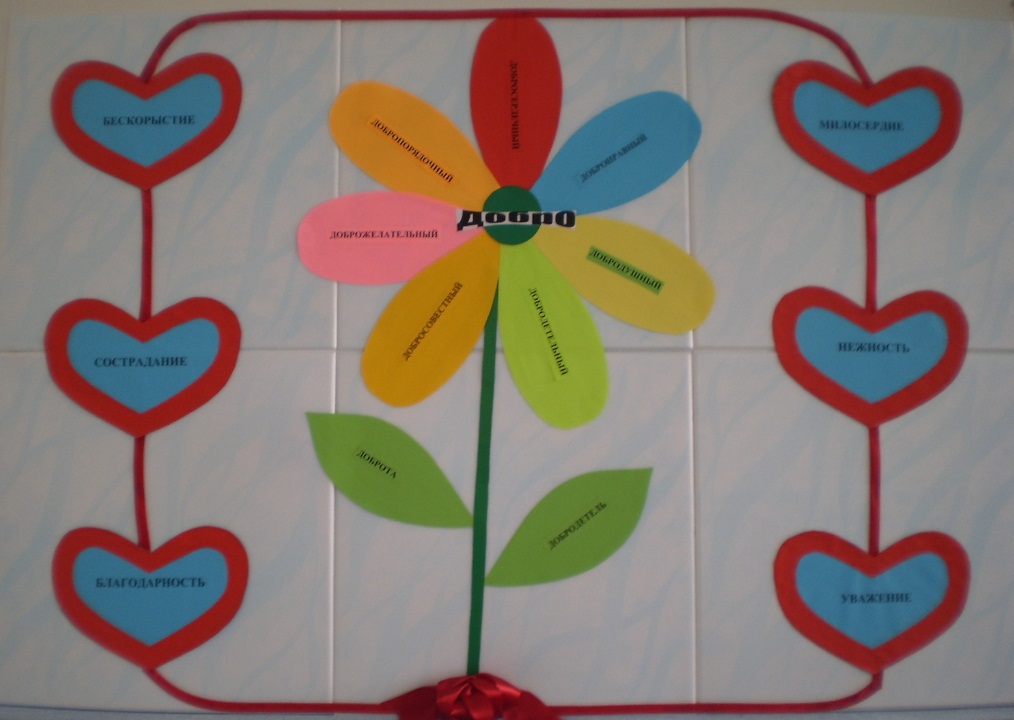 Чтец: Без Доброты нам было б слишком тесно,Без Доброты нам было бы темно...Лишь с Добротой хватает в сердце места,Чтобы любить и помнить всё равно...И даже если всё давно остыло,Нам Доброта поможет пережитьВсё то, что в сердце болью долго ныло,Чтобы опять виновного простить.Лишь с Добротой способны к Состраданию,И Милосердию готовы век служить,И чтобы быть Подобием...созданьюНеобходимо с добрым сердцем жить!Доброта непременно спасает весь мирПомогает расти всем на светеЧтобы людям гармонию, мир обрестиСвое сердце в добре вы согрейтеМилосердие вдруг в твоем сердце зажглосьИ оно разнеслось несомненноВсе познают его, если в сердце твоемОно даже зажглось на мгновеньеМного сил и усердия нужно вложитьЧтоб Добро сбереглось и ТерпениеТолько Истина в том, чтобы в сердце хранитьИстину, Доброту и Терпение( через стихотворения школьники получают новые знания, закрепляют и обобщают имеющиеся. Стихотворения используются не как фон, не как вспомогательное средство, а как предмет анализа, диалога, направленного на раскрытие их смыслового содержания. Их можно применять на любом дидактическом этапе урока. Исходя из этого, на уроке они выполняют воспитательные, развивающиеся и познавательные функции, придают уроку нетрадиционный характер, способствуют развитию гуманного, экологически целесообразного отношения к природе.)Человеческая доброта и милосердие, умение радоваться и переживать за других людей создает основу человеческого счастья. Идея тесного единства человеколюбия, доброты и человеческого счастья пронизывает воззрения многих выдающихся мыслителей.Уже в XIV в. до н. э. древнегреческий философ Платон утверждал: «Стараясь о счастье других, мы находим свое собственное счастье». Эту мысль продолжает в I в.н. э. римский философ Сенека: «Человек, который думает только о себе, ищет во всем своей выгоды, не может быть счастлив. Хочешь жить для себя, живи для других».Английский писатель Исаак Бентам (XVIII в.) утверждает: «Человек увеличивает свое счастье в той мере, в какой он доставляет его другим».Вспомним и слова Льва Николаевича Толстого: «В  жизни есть только одно несомненное счастье — жизнь для других».Человек, делающий другим добро, умеющий им сопереживать, чувствует себя счастливым, а себялюбец и эгоист — несчастлив. Иван Сергеевич Тургенев писал: «Себялюбие — самоубийство. Себялюбивый человек засыхает, словно одинокое бесплодное дерево». Если человек любит только себя, он не имеет ни товарищей, ни друзей, и когда приходят тяжелые жизненные испытания, остается один, переживает чувство отчаяния, страдает.Доброта — это стремление человека дать полное счастье всем людям, всему человечеству.Практическое занятие:Рассказ о цветке «Фикус», уход за цветами, опрыскивание, полив и т.дДоброта (читает учитель)А.НиколаенкоВ доме добрыми делами  занята,Тихо ходит по квартире доброта.Утро доброе у нас,Добрый день и добрый час.Добрый вечер, ночь добра,Было доброе вчера.И откуда, спросишь ты,В доме столько доброты,Что от этой добротыПриживаются цветы…Рефлексия:Ребята, вам понравилось занятие? (да)Можно ли быть добрым и терпеливым к окружающим?Вывод:Ребята, мы завершаем свое занятие. Вы мне очень понравились?Мы теперь можем утверждать:Добрым быть – значит быть красивым!Домашнее задание: (выучить стих)Ученик читает стихотворение Л. ТатьяничевойДостаётся недешевоСчастье трудных дорог.Что ты сделал хорошего,Чем ты людям помог?Этой мерой измерятьсяВсе земные труды,Может, вырастил деревцеИль очистил пруды?Можешь, строишь ракету?Гидростанцию? Дом?Согреваешь планетуСвоим мирным трудом?Иль под снежной порошейЖизнь спасаешь кому?Делать людям хорошее -Хорошеть самому.Итог занятия:На ваших столах лежат голуби. Голубь – это символ МИРА, ДРУЖБЫ, ЛЮБВИ.- Поднимите голуби, кому понравилось занятие.Спасибо.А теперь посмотрите друг друга в глаза и пожелайте  ДОБРА.Я ЖЕЛАЮ ТЕБЕ СЕГОДНЯ ДОБРА!
ТЫ ЖЕЛАЕШЬ МНЕ СЕГОДНЯ ДОБРА!
ЕСЛИ ТЕБЕ БУДЕТ ТРУДНО, Я ПОМОГУ.Вывод занятия:  
   Красота – источник доброты. Красота радует глаз и сердце человека и его душа начинает излучать теплый, добрый свет. И свет этот освещает своим волшебным сияньем все вокруг, согревает, дает ощущение спокойствия и радости. Пусть добрая, ласковая, приветливая улыбка, так же как и весёлый, жизнерадостный смех сопутствует человеку всю жизнь. Пусть каждый из вас научится радоваться жизни, видеть красоту и доброту в окружении и самому нести эту доброту в мир.Педагог вручает медали:Медали в подарок «В гостях у королевы Доброты»Целеполагание:       а) воспитывать у учащихся нравственные качества:  уважительное отношение к людям, доброжелательность, умение  видеть красоту в простом и обыденном, умение дарить тепло и доброту;       б) развивать умение дружить, беречь дружбу;       в) воспитывать культуру общения учащихся.Оборудование: компьютер (на слайдах пословицы  и поговорки  о вежливости ), запись мелодий, слова вежливости на табличках.Сказочник – учитель.    Здравствуйте, ребята!                          Я сегодня сказочник и рассказываю свои сказки только добрым и вежливым детям. А все ли вы такие добрые? А вежливые?  Итак, я начинаю.      Жила-была девочка Маша. Она училась в школе, где    только добрые и вежливые дети. И вот какая история с ней приключилась…                           Т-с-с… А вот и она…Маша.                     Здравствуйте, ребята!                          Я сегодня рано встала,                           «Доброе утро!» всем сказала,                          Зубки почистила, заправила кроватку.                          Вещи мои все лежат в порядке.                          В школе я люблю учиться и «5» получать,                          А поэтому, ребята, весело мне напевать:(напевает песню «Улыбка» сл. М. Пляцковского  муз. В. Шаинского)                          Теперь можно почитать мою любимую книгу «Вежливость и доброта    -  мои лучшие друзья».Сказочник. А в это время в королевстве короля  Грубияна  и  королевы Злюки                    происходило следующее…Король Грубиян. Эй, Невежи, Лентяйчики, Грубиянчики! Быстро ко мне!                                 (Звонит в колокольчик)Королева Злюка. Совсем обнаглели! Ничего не делают!                                (Звучит «Песня Атаманши» сл. Ю.Энтина муз. П.Г.Гладкова   ,   входят Грубияны, Лентяй, Невежа)Король Грубиян.    Посмотрите Невежи, Лентяйчики, Грубиянчики, что   творится в школах. Дети стали добрыми, вежливыми. Фу, даже противно!Грубиянчик.            Ну, не все ещё!   Их даже  много! Правда, ребята? Королева Злюка.  Молчи!  Нужно как-то действовать! Надо показывать детям дурные  примеры!   (Звучит музыка П.И.Чайковского «Времена года» «Зима» и королева напевает:)                                    Всех на свете я грубее, злее и наглее.                                    Ну, конечно, это я, я, я…                                    Свет мой, зеркальце, ответь скорей:                                    Кто культурней и добрей?( Это девочка Маша!)Сказочник.           И тогда отправились король Грубиян и королева Злюка со своими   слугами к Маше.Король Грубиян.            Здравствуй, милая девчушка!                                          Подружись с нами, подружка!                                          Вместе в школу мы пойдём,                                           Вместе ногти погрызём.Можешь навсегда забыть,Как «спасибо» говорить.Эй, Грубиян, Нахал, Невежа,Проходите поскорей, Новых вам нашёл друзей!Ой, сколько здесь ребят!Нахальчик.       Я Нахальчик, а это мои друзья – Невежа, Грубиянчик. Будете с нами    дружить? Не слышу?Маша.     Я точно могу сказать, что нет! Правда, ребята?Нахальчик.       Ну, это мы ещё посмотрим!Маша    (плачет).    Я не смогу справиться с вами одна. Я позову на помощь своих друзей. Эй, ребята, пожалуйста, идите сюда!(Выбегают культурные, вежливые  дети)Мальчик.   Нам не нравится дружить с грубыми, невежливыми. Мы стараемся быть  внимательными  к людям, никого не обижать, никого не оскорблять ни словом ,  ни делом, не причинять неприятностей.Невежа.     Ой-ой! Испугали! Сейчас мы дадим вам наши советы:Если ты пришёл к знакомым, не здоровайся ни с кем!Слов «пожалуйста», «спасибо» никому не говори!Отвернись и на вопросы ни на чьи не отвечай!И тогда никто не скажет про тебя, что ты болтун!Грубиянчик.        Если друг твой самый лучший поскользнулся и упал,                              Покажи на друга пальцем и хватайся за живот!Король Грубиян.     Если к маме или к папе тётя взрослая пришла                                    И ведёт какой-то важный и серьёзный разговор,                                    Нужно сзади незаметно к ней подкрасться, а потом              Громко крикнуть прямо в ухо:            «Стой! Сдавайся! Руки вверх!»Королева Злюка.   Девчонок надо никогда нигде не замечать!        И не давать проходу им нигде и никогда!   Им надо ножки подставлять, пугать из-за угла!Маша.      Нет, не слушайте, ребята! Это же вредные советы!Невежа.    Ой-ой! Какие мы воспитанные! Но есть ещё дети, которые ведут себя грубо не  только с ровесниками, но и со старшими! Я сейчас это докажу.(Инсценировка стихотворения С.Михалкова «Трамвай»)Маша.           Нет, ребята!                         Этот случай про старушку мы не будем продолжать,                                          Мы лишь скажем очень дружно:                                         «Старость надо уважать!»Король Грубиян.    Наверняка в вашей школе есть ребята, которые дразнятся, придумывают разные     обидные клички!Маша.      Не может быть! Ребята, разве есть у нас такие?Грубиянчик.            А сейчас расскажем вам историю.Глаза у Саши велики, но очень близоруки.Врач прописал ему очки по правилам науки.Отшлифовали в мастерской два стёклышка на славу,Потом заботливой рукой их вставили в оправу.Очки вложили мастера в коробку из пластмассы,И Сашин дедушка вчера их получил у кассы.Нахаль           Но про очки ребятам всем известно стало сразу.Они кричат ему: «Зачем тебе четыре глаза?Саша, Саша – водолаз! У тебя две пары глаз!Только ты, очкастый, стёклами не хвастай!»Невежа.                      Заплакал Саша от стыда, уткнулся носом в стену                              - Нет! – говорит он, - никогда очков я не надену!1 Добрая девочка.      А я б утешила его: «Очки носить не стыдно!Всё надо делать для того, чтоб было лучше видно!Над теми, кто надел очки, смеются только дурачки!»1 Добрый мальчик.    Воспитанные дети никогда не будут подшучивать над           недостатками своих приятелей. По-настоящему вежливый человек         не  позволит унижать и оскорблять больного человека!Невежа.    Но когда вы играете в какую-нибудь игру, у вас обязательно бывают драки!2 Добрый мальчик.     Сейчас этого нет! Но я вспомню случай, который подружил нас с  Мишей, и теперь мы не дерёмся!  Я стукнул Мишку по плечу, что мне с ним интересно.А он меня «Привет, молчун!» слегка портфелем треснул.А я ему щелчок по лбу, что, мол, сегодня не приду!Он сдачи дал поспешно, мол, приходи, конечно!У Мишки видели синяк – так это, верно, дружбы знак.А у меня две шишки – подарочек от Мишки.2 Добрая девочка.  Игру во дворе начинают опять.                                Мальчишку в игру не хотят принимать.       Запомни, драчун-забияка, что это игра, а не драка!                      Хорошее дело футбол и хоккей, соседей они превращают в друзей.А в играх с друзьями мы сами должны оставаться друзьями.Да здравствует смелость, азарт, быстрота! Да здравствует Вежливость и доброта!               Да здравствуют добрые лица! И пусть тот, кто злится,                                                                            стыдится!         Маша.          Все в играх должны оставаться друзьями, хвастаться силой и драться со  слабыми недостойно воспитанного человека. Сильные всегда справедливы   не придираются по мелочам к своим товарищам. В этом их сила.(Муз. и сл. В.Высоцкого «Песня о друге»)Король Грубиян.     Как весело у вас! Как хорошо!Королева Злюка.   Нам тоже грубость надоела!Сказочник.  Но чтобы эти невоспитанные, злые люди превратились в добрых и культурных , надо пригласить сюда фею Доброты.(Выходит добрая фея и просит ребят ей помочь: засыпатьдобрыми и вежливыми словами. Выбегают ребята с табличками, на которыхкрупно написаны вежливые, добрые слова «извините», «пожалуйста», «честный», «искренний», «добрый день» и т.п.)3 Добрый мальчик.         Слова чудеснейшие эти услышать каждый очень                                                                                                               рад.                                                                     Добреют взрослые и дети, когда повсюду их твердят!Фея Доброта.      Я прекрасно знаю. что в каждом классе есть самые добрые и самые вежливые дети. Хочу наградить ребят волшебными конфетами «Доброта»,  которыми они поделятся со всеми, кто их когда-то обидел, и нашим злым  героям я тоже дам таких конфет! Пусть в мире будет больше добрых,  чутких людей!Маша.                     Хочется мне попрощаться, пожелав при этом вам,                Чтобы добрыми вы были, слов волшебных не забыли.                 Чтобы добрыми словами говорили вы с друзьями!Сказочник.           Всякой встрече грозит расставанье, но увидимся с вами	                                         опять.Так приятно сказать «до свиданья», чтобы «здравствуйте» завтра                                                                                                сказать.Как бы ни было в жизни трудно, нужно вежливость не растерять.Мы окажем друг другу вниманье и друг друга сумеем понять.Все.           Чтобы радость людям дарить, надо добрым и вежливым быть!(Звучит песня «Если добрый ты» муз. Б.Савельева сл. А.Хайта)                    Как надо любить ребенка. (Советы для заботливых родителей.)       1.Дети должны быть для нас прежде всего не потенциальными спортсменами, музыкантами или интеллектуалами – они должны быть просто детьми.       2.Если мы будем их любить независимо от того, плохо или хорошо они себя ведут, то дети скорее избавятся от раздражающих нас их привычек и выходок.     3.Если мы будем любить их только тогда, когда ими довольны, это вызовит в них неуверенность, станет тормозом в их развитии.    4.Если наша любовь будет безоговорочной, безусловной, наши дети будут избавлены от внутриличностного конфликта, научатся самокритичности.    5.Если мы не научимся радоваться детским успехам. Дети утвердятся в мысли. Что стараться бесполезно: требовательным родителям всегда надо больше, чем ребёнок может.   6.Для установления взаимосвязи с детьми, чтобы найти общий язык, почаще смотрите детям в глаза!Пусть Ваш взгляд будет открытым и любящим.  7.Для ребенка важен физический контакт. Не обязательно целовать или обнимать ребенка – достаточно дотронуться до его руки, похлопать по плечу, взъерошить волосы – ваши прикосновения делают его уверенней в себе. Особенно важен такой контакт, когда ребёнок болен, устал, когда ему грустно.  8.Важно не количество времени, проведённое с ребёнком, а качество общения. Надо уметь вдуматься в то, что ребенок хочет, вслушаться в его слова.Законы классного коллектива, что следуетпонять и знать школьникамЗакон правды. Запомни, правда нужна не только тебе, но и окружающим тебя людям. Будь правдив!Закон добра. Будь добр к ближнему, и добро вернется к тебе.Закон заботы. Прежде чем требовать внимания к себе, прояви его к окружающим людям. Помни об этих интересах, нуждах, потребностях.Закон любви. Любовь - одно из древнейших и наиболее уважаемых чувств, не стесняйся ее.Закон милосердия. Тебе сегодня хороню, но рядом могут быть люди, у которых слезы на глазах. Не забывай о них!Закон уважения. Хочешь, чтобы тебя уважали, уважай человеческое достоинство других.Закон старости. Помни, старость уважается у всех народов, будь цивилизован.Закон свободы. Каждый человек хочет быть свободен. Отстаивая свою свободу, не забывай о свободе другого человека.Закон смелости. Вчера ты струсил, но сегодня ты у нас в коллективе. Будь смел!10. Закон чести. Вспоминай о своей физической силе только наедине с собой. Помни о своей духовной силе, долге, благородстве, достоинстве.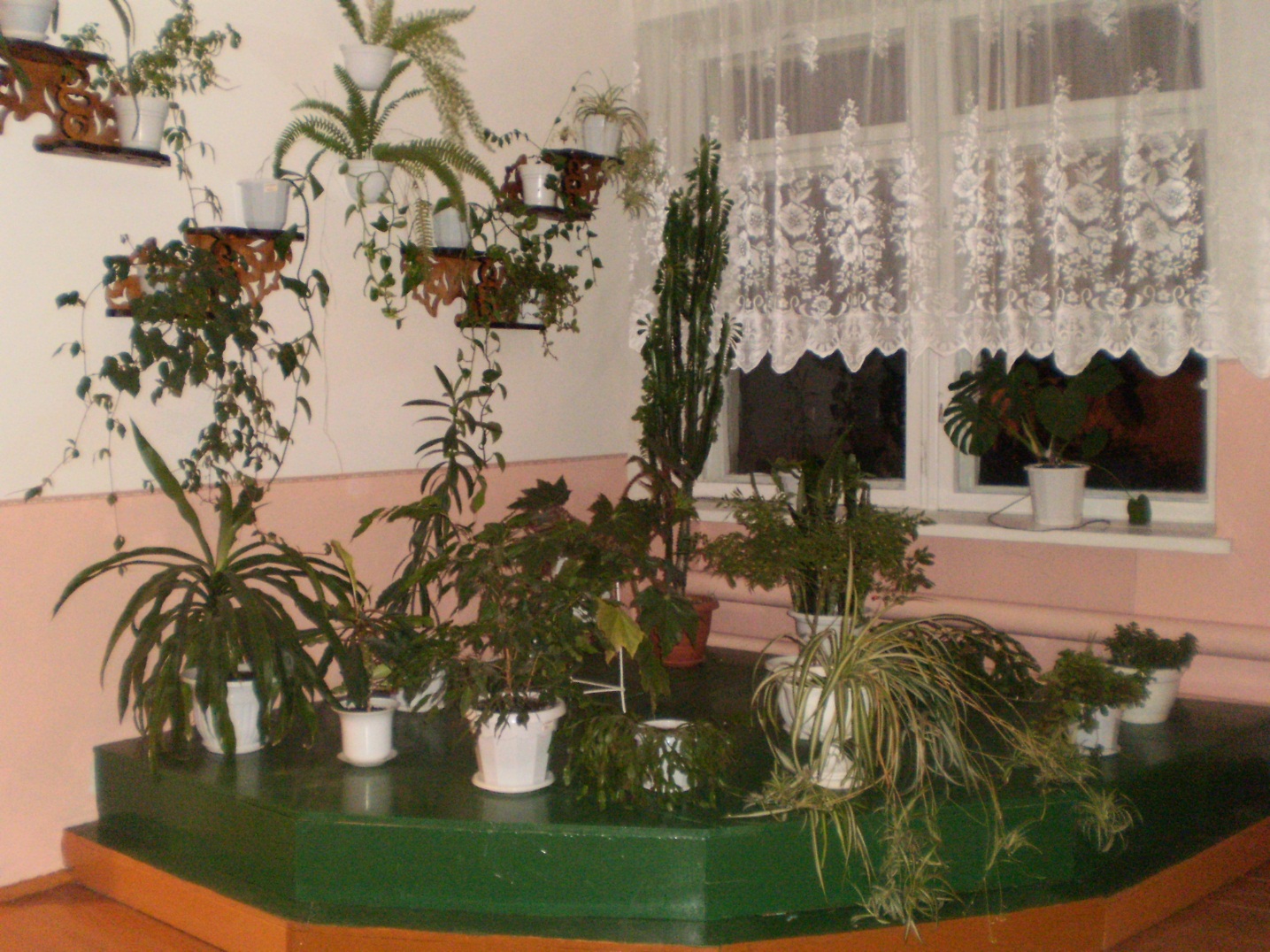 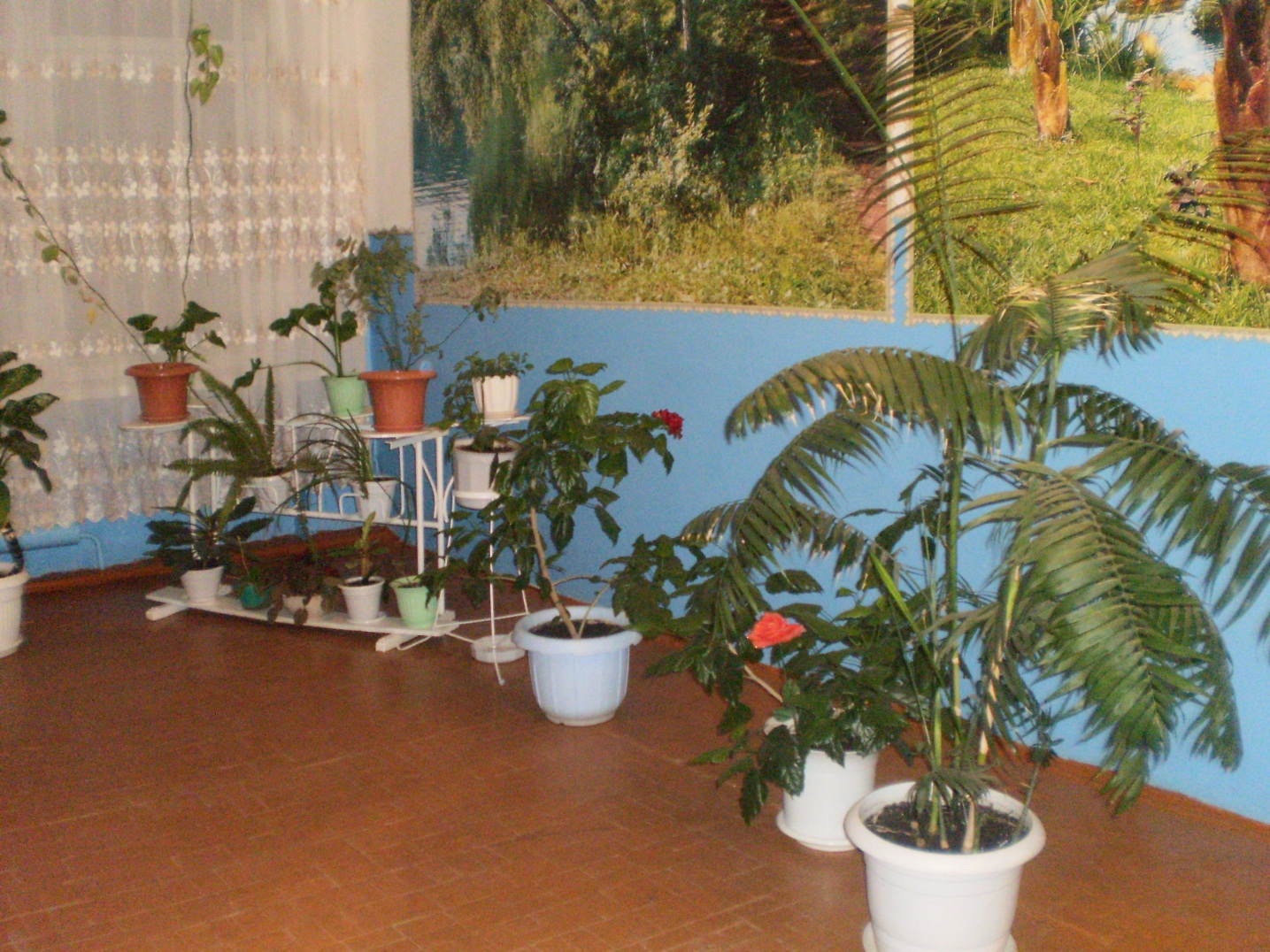 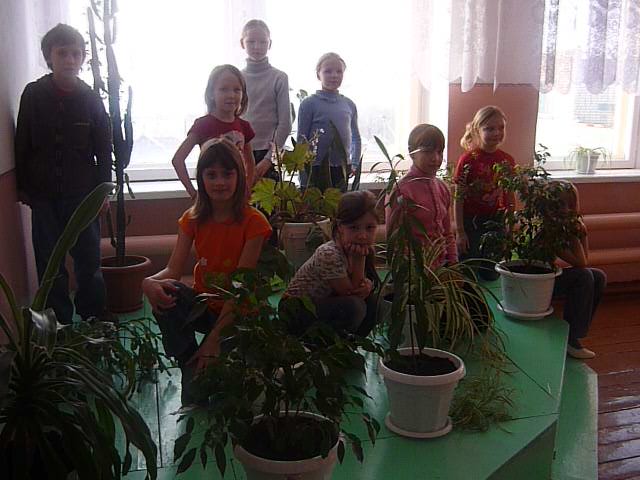 №тема занятий(теоретическоезанятие-нравственные беседы)тема занятийпрактикаВсего часов1«В человеке доброта-это главная черта»4Вводная беседа6102«Цветы в жизни человека»4Уход за комнатными растениями6103«Где красота - там доброта»4Цветочно-декоративные растения, их значение в жизни человека Биологические особенности однолетних цветочно-декоративных растений594«Цветы приносят радость»4Биологические особенности комнатных растений375«От улыбки хмурый день светлей»4Уход за комнатными растениямиБиологические особенности однолетних цветочно-декоративных растений376«Я люблю, ты любишь, мы любим»4Уход за комнатными растениями377«Хочешь иметь друзей –будь вежлив»4Уход за комнатными растениями378«Что такое «хорошо» и что такое «плохо»4Уход за комнатными растениями379«Лучшее слово о дружбе»4Уход за комнатными растениями3710«О жадности и жадных»4Уход за комнатными растениями3711«О лени и лентяях»4Уход за комнатными растениями4812«По каким законам должны жить»4Уход за комнатными растениями3713«Я человек и мои друзья»4Уход за комнатными растениями5914«Мой мир»4Уход за комнатными растениями5915«Настоящий друг»4Уход за комнатными растениями5916«Праздник цветов»4Уход за комнатными растениями61017«Праздник Дружбы. В гостях у королевы Доброты»4Уход за комнатными растениями61067Подведение итогов77144